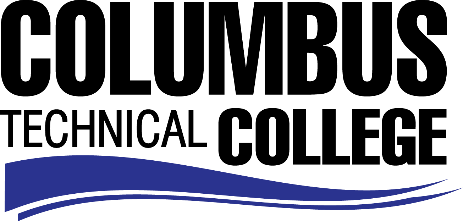 Position AnnouncementMathematics Instructor – Full-TimeColumbus Technical College is seeking an individual to serve as a full-time Mathematics Instructor. This individual will be responsible teaching and advising students on course material, preparing syllabi and lesson plans, and prepare appropriate curricula for each class. This position is on-campus. This position is considered full-time/exempt.Responsibilities:Prepares lesson plans for classroom instruction for general core courses.Organize and conduct classes using a variety of learning experiences and activities.Demonstrate a positive attitude toward students.Demonstrate current and comprehensive knowledge of the subject areas to be taught.Accurately and timely submit required reports.Evaluates students’ progress in attaining goals and objectives.Communicates students’ progress to student and appropriate personnel and according to established guidelines.Accurately records pertinent information in students’ records as required.Prepares and maintains all required documentation and administrative reports. Complies and submits reports in a timely manner.Displays a high level of effort and commitment to performing work; operates effectively within the organizational structure; demonstrates trustworthiness and responsible behavior.Works within the system in a resourceful manner to accomplish reasonable work goals; shows flexibility in response to process change and adapts to and accommodates new methods and procedures. Accepts direction and feedback from supervisor and follows through appropriately.Works when scheduled; begins and ends work as expected; calls in according to policy when arriving late for when or when absent; observes provisions of Fair Labor Standards Act; uses work time appropriately. Assists with recruitment retention and job placement efforts.Actively participates in the retention efforts of the school.Performs other duties as assigned in the fulfillment of the needs, philosophy, and purpose of Columbus Technical College.Minimum QualificationsMaster’s Degree in Mathematics from a regionally accredited college or university.- OR-Master’s Degree with a minimum of 18 graduate semester credit hours or 27 graduate quarter hours in Mathematics from a regionally accredited college or university.Preferred QualificationsTraining and/or experience teaching college coursesSalary/BenefitsSalary is commensurate with education and experience. Benefits include state holidays, annual and sick leave, and the State of Georgia Flexible Benefits Program.Application DeadlinePosition is available until filled. Applicants must submit a Columbus Technical College employment application online at www.columbustech.edu CTC Employment, and upload a cover letter, resume, and copy of official transcript(s) at time of application (Incomplete submissions will not be considered). Background check is required.Employment PolicyThe Technical College System of Georgia and its constituent Technical Colleges do not discriminate on the basis of race, color, creed, national or ethnic origin, gender, religion, disability, age, political affiliation or belief, genetic information, disabled veteran, veteran of the Vietnam Era, spouse of military member or citizenship status (except in those special circumstances permitted or mandated by law). This nondiscrimination policy encompasses the operation of all technical college-administered programs, programs financed by the federal government including any Workforce Investment Act of 1998 (WIA) Title I financed programs, educational programs and activities, including admissions, scholarships and loans, student life, and athletics. It also encompasses the recruitment and employment of personnel and contracting for goods and services. The Technical College System of Georgia and its colleges shall promote the realization of equal opportunity through a positive continuing program of specific practices. The following person has been designated to handle inquiries regarding the nondiscrimination policies for Columbus Technical College: Patricia Hood, Executive Director of Human Resources and Title IX and Section 504 Coordinator, 928 Manchester Expressway, Columbus, GA 31904 or 706-649-1883.